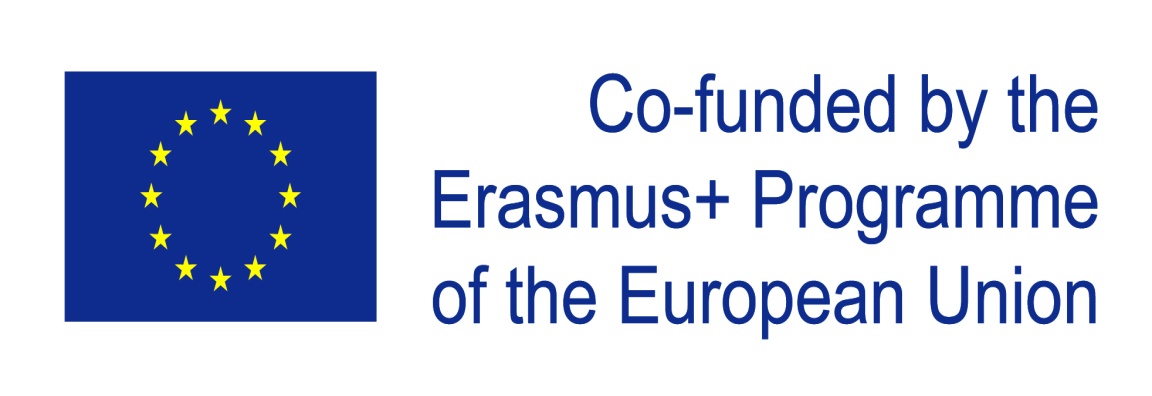 REGULAMIN REKRUTACJI I UCZESTNICTWA W PROJEKCIE"Eat - Compete - Get Fit!"REALIZOWANEGO W RAMACH PROGRAMU ERASMUS +Wyjazd do Niemiec§ 1 Postanowienia ogólne1. Niniejszy regulamin określa zasady rekrutacji i uczestnictwa w mobilności do Niemiec w ramach projektu "Eat-Compete-Get Fit!" (program Erasmus +).  W ramach tego projektu zostanie zorganizowany wyjazd dla uczniów i nauczycieli do Niemiec w dniach: 19-25 maja 2019.W projekcie, oprócz Niemiec, biorą udział następujące kraje: Węgry, Włochy, Grecja, Turcja.Projekt jest dofinansowany przez Unię Europejską w ramach programu „Erasmus+” Akcja KA2, Partnerstwa Strategiczne.  Organizator pokrywa uczestnikom koszty przejazdu oraz koszty związane z pobytem za granicą.  § 2 Cel i założenia projektu1.  Głównym celem projektu jest promowanie zdrowego stylu życia, zdrowego odżywiania oraz sportu, jak również zwiększenie świadomości młodzieży na temat roli, jaką odgrywa żywienie i aktywność fizyczna w profilaktyce nadwagi i otyłości oraz innych chorób przewlekłych.2.  Celami szczegółowymi projektu są:- promowanie wśród młodych ludzi aktywnych postaw prozdrowotnych i sportowych w    duchu wzajemnego zrozumienia i akceptacji wobec wszystkich partnerów projektu- uświadomienie uczniom konieczności rozwijania swoich umiejętności komunikacyjnych i interpersonalnych w celu osiągnięcia w przyszłości sukcesu na dalszych etapach edukacyjnych i na rynku pracy- rozwój umiejętności językowych - poszerzenie wiedzy o kulturze krajów partnerskich- zdobycie wiedzy i poznanie realiów pracy w zespole międzynarodowym- wzrost umiejętności posługiwania się nowymi technologiami-  chęć wzbogacenia oferty edukacyjnej- rozwój współpracy międzynarodowej § 3  Rekrutacja1. Udział w rekrutacji ma charakter dobrowolny.2. Do udziału w projekcie mogą się ubiegać uczniowie Zespołu Szkół Ogólnokształcących nr 12 w Gdańsku.3.  Wszystkich chętnych uczniów zapraszamy do składania następujących dokumentów:- ankieta dla kandydatów- zgoda rodziców- zgoda na upublicznienie wykonanej pracy projektowej na potrzeby projektu "Eat-Compete-Get Fit!"Dokumenty są dostępne u koordynatora projektu pani Agnieszki Jackiewicz.4. Oprócz stosownych w/w dokumentów uczniowie zobowiązani są do przygotowania krótkiej reklamy wideo (około 20 – 40 sekund) na jeden z poniższych tematów:1 - Video - advertisement promoting active lifestyle and regular physical activity2 - Video - advertisement promoting healthy eating 3 - Video - advertisement promoting self-confidence over beauty standardsUczeń może przygotować dowolną liczbę reklam wideo na każdy z podanych tematów. Każda reklama będzie oceniana oddzielnie.  Kryteria oceny reklamy wideo: Zgodność z tematem – 5 pkt.  Wartość artystyczna i atrakcyjność przekazu – 10 pkt. Pomysłowość i innowacyjność – 10 pkt. Istnieje możliwość przygotowania reklamy wideo indywidualnie lub w zespole dwuosobowym. Prace należy przesłać drogą elektroniczną na adres email: erasmus.eat@gmail.com do dnia 3 lutego 2019.5. Zostanie powołana komisja rekrutacyjna w skład której wejdą: koordynator projektu, nauczyciele języka angielskiego, nauczyciel biologii. 6. Do zadań komisji będzie należała ocena prac projektowych, weryfikacja i analiza złożonych dokumentów i ankiet oraz wyłonienie kandydatów, którzy zdobyli największą ilość punktów na wyjazd zagraniczny do Niemiec.7. Osoby, które nie zostaną zakwalifikowane z powodu braku miejsc, będą umieszczone na liście rezerwowej i będą mogły zostać włączone do mobilności w przypadku rezygnacji z udziału w projekcie przez osoby z listy podstawowej zgodnie z uzyskaną punktacją.8. W przypadku rezygnacji z wyjazdu ucznia zakwalifikowanego do wyjazdu, koszty wynikające z tej rezygnacji (zmiana nazwiska na bilecie lotniczym, odwołanie rezerwacji itp. ) ponoszą rodzice/opiekunowie prawni ucznia.9. Uczniowie biorący udział w projekcie powinni posiadać ważny dowód osobisty lub paszport.10. Warunkiem uczestnictwa w projekcie jest pisemna zgoda rodziców. Odpowiednie wnioski pobiera się u koordynatora projektu.11. Przed wyjazdem do kraju partnerskiego organizowane będzie spotkanie z rodzicami oraz uczniami wyjeżdżającymi na mobilności, które będą miały na celu podanie szczegółów wyjazdu (plan wizyty, program itp.)12. Wyjazd jest prowadzony na zasadzie wymiany uczniowskiej. Oznacza to, że uczniowie polscy będą zakwaterowani u rodzin uczniów szkoły partnerskiej. Rodzice uczniów polskich zobowiązują się przyjąć uczniów ze szkół partnerskich na tych samych zasadach. Termin wizyty w Polsce to 7 – 13 kwietnia 2019 roku.13. Kandydaci powinni cechować sie wysoką kulturą osobistą oraz posiadać przynajmniej komunikatywną znajomość języka angielskiego. § 4 Postanowienia końcowe1. W momencie zaistnienia nieprzewidzianych okoliczności, koordynator zastrzega sobie prawo zmiany postanowień powyższego regulaminu.2. Aktualna treść regulaminu dostępna jest na stronie internetowej szkoły.3. Wszelkie kwestie sporne lub nieujęte w regulaminie będą rozstrzygane przez Dyrektora szkoły.